РОССИЙСКАЯ ФЕДЕРАЦИЯХанты-Мансийский автономный округ-Югра, Березовский районМуниципальное бюджетное общеобразовательное учреждениеИГРИМСКАЯ СРЕДНЯЯ ОБЩЕОБРАЗОВАТЕЛЬНАЯ ШКОЛА  имени Героя Советского Союза Собянина Гавриила Епифановича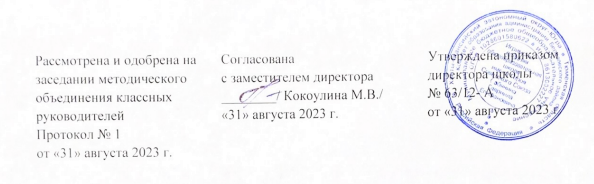 Рабочая программа внеурочной деятельностипо общекультурному направлению«Новый день»для обучающихся 1-6 классов2023-2024 учебный годИгрим 2023г.Пояснительная запискаРабочая программа внеурочной деятельности «Новый день» разработана на  основе  требований  к результатам  освоения  основной  образовательной  программы  начального и основного общего образования  Муниципального  бюджетного  общеобразовательного  учреждения Игримская средняя общеобразовательная школа имени Героя Советского Союза Собянина Гавриила Епифановича,  с учетом   методических разработок Т.И. Баклановой «Музыка», детской энциклопедии «Я познаю мир» С.В. Истомин.Рабочая  программа  ориентирована  на  учебники:Музыка (1-4 классы) «Анализ произведений, ритмические игры, творческие задания» Е.Н.Арсенина,  Изд.Учитель – 2008г.  Музыка (5-8 классы) «Музыкальные путешествия, творческие задания, занимательные задачи» Е.Н.Арсенина,  Изд.Учитель – 2008г.  Согласно учебному плану на изучение курса внеурочной  деятельности отводится: Промежуточная аттестация осуществляется в виде викторины «Музыкальный эрудит.Реализация  рабочей программы в полном объеме достигается при необходимости за счет использования современных педагогических технологий, в том числе дистанционных.Срок реализации рабочей программы 6 лет. Цель данной образовательной программы – формирование и развитие музыкальной культуры учащихся, как одной из составных частей общей культуры личности; приобретение социального опыта в процессе музыкального образования. На это направлены основные задачи:1. Обучающие- формировать и развивать музыкально – исполнительскую культуру учащихся;- приобретение опыта хорового, ансамблевого и сольного пения, а также элементарного музицирования.2. Развивающие- развивать музыкальные, вокальные, творческие способности учащихся;- развивать эстетические взгляды и вкусы, познавательные интересы учащихся;3. Воспитательные- формирование когнитивных, деятельностных, коммуникативных, мировоззренческих компетенций личности, посредством музыки.Взаимосвязь с программой воспитанияРабочая программа курса внеурочной деятельности разработана с учётом программы воспитания. Это позволяет на практике соединить обучающую и воспитательную деятельность, ориентировать её не только на интеллектуальное, но и на нравственное, социальное   развитие ребёнка. Это проявляется:в выделении в цели программы ценностных приоритетов;в приоритете личностных результатов реализации программы внеурочной деятельности, нашедших своё отражение и конкретизацию в программе воспитания;в интерактивных формах занятий для обучающихся, обеспечивающих их вовлечённость в совместную с педагогом и сверстниками деятельность.Планируемые результаты освоения курса внеурочной деятельностиЛичностными результатами изучения музыки являются:-сформированность художественного вкуса как способности чувствовать и воспринимать музыкальное искусство во всем многообразии его видов и жанров; -эмоционально – ценностное отношение к искусству;-способность реализации творческого потенциала в процессе коллективного, индивидуального музицирования;-навык позитивной  самооценки своих музыкально – творческих возможностей.Предметными результатами изучения музыки являются:-устойчивый интерес к музыке и различным видам музыкально – творческой деятельности-общее понятие о значении музыки в жизни человека, знание основных закономерностей музыкального искусства, общее представление о музыкальной картине мира-элементарные умения и навыки в различных видах учебно–творческой деятельностиМетапредметными результатами изучения музыки  являются:- умение активно использовать основные интеллектуальные операции в синтезе с формированием художественного восприятия музыки;
- умение организовывать свою деятельность в процессе познания мира через музыкальные образы, определять ее цели и задачи, выбирать средства реализации этих целей и применять их на практике, взаимодействовать с другими людьми в достижении общих целей; К концу реализации программы "Новый день" учащийся должен:Освоить основы музыкальных знаний, владеть первоначальными певческими навыками;выразительно исполнять включенные в программу народные и композиторские песни в удобном диапазоне;различать ударные, духовые и струнные музыкальные инструменты;уметь выражать словами свои музыкальные впечатления и эмоциональные реакции на музыку;получить первоначальные знания в области нотной грамоты;- расположение нот на нотном стане- скрипичный, басовый ключи- размер- длительности нот (целая, половинная, четвертная, восьмая)- паузы- динамические оттенки, крещендо, диминуэндо.- ритм, темп, метр.Проявлять такие черты характера, как трудолюбие, усидчивость, уравновешенность, целеустремленность, уважение к старшим и товарищам.Содержание  курса внеурочной деятельностиВводное занятиеНа вводном занятии дети знакомятся с изучаемым предметом, то есть педагог кратко описывает то, чем они будут заниматься в течение года. Проводится инструктаж по правилам техники безопасности. Знакомятся "визуально" с инструментом, на котором они будут учиться играть. Учатся здороваться "по музыкальному". Вокальное воспитаниеПение - главный элемент, присутствующий во всех занятиях. Дети поют при импровизации, подборе, выполнении ритмических движений и т.д.Каждый урок должен начинаться с распевания. Это не только приведение голосового аппарата в рабочее состояние, но и настройка слуха и внимания. Распевание надо начинать с песен на одном звуке - примарном тоне, постепенно расширяя диапазон.Одна из главных задач - научить детей правильно и выразительно петь. Для этого они должны привыкнуть слушать себя, нужно петь тихо, не форсируя звук.Обучение пению - объемный комплексный процесс, в ходе которого осуществляется развитие детского голосового аппарата, решаются воспитательные задачи.Вокальное воспитание с детского возраста может способствовать развитию не только детского голосового аппарата, но и музыкальных способностей.Вокальное образование ребенка хорошо влияет на речь и на общее развитие.Одна из основных задач обучения пению детей - воспитание определенных личностных качеств, средствами вокального искусства. Воспитание эстетического вкуса детей достигается в процессе знакомства детей с шедеврами вокального искусства. Процесс формирования вокально - технических навыков детей влияет на развитие их мыслительных способностей.Певческая установка - это правильное положение корпуса при пении, от которого в большой степени зависит качество звука и дыхания.Звукообразование - способ извлечения звука. Дети должны петь естественным высоким светлым звуком, без крика и напряжения. Звукообразование может быть протяжным, напевным, а бывает и отрывистым, поэтому начинать нужно, прежде всего, с распевания.Дыхание - в пении большое значение имеет дыхание.От правильного дыхания зависит: чистота интонации, правильная фразировка, выразительность исполнения, слитность звучания.Дикция - при недостаточной ясности и четкости произношения слов пение становится вялым, бесцветным, в нем отсутствует протяжность, выразительность звука. Однако, от чрезмерного подчеркивания текста появляется излишнее напряжение, крикливость. Согласные выговариваются по возможности быстро и четко, чтобы как можно меньше препятствовать звучанию голоса на гласных. Поэтому согласные, которые находятся в конце слога, произносятся в начале следующего.Слушание музыкиДля того, чтобы дети лучше воспринимали музыку, необходимо подбирать музыкальные произведения с выразительной мелодией, яркой тембровой окраской и соответствующим тому или иному музыкальному образу или герою характером. Для лучшего восприятия к каждому музыкальному произведению подбираются иллюстрации, стихи, загадки, придумывают небольшие сюжеты.Большое значение в этом разделе имеет использование магнитофонных записей, а также видеоматериалов из кинофильмов и мультипликационных фильмов, так как зрительное восприятие помогает слуховому.Ритмические упражнения.Ритмические упражнения, подобно слуховому анализу, должны быть на каждом занятии. Это пение песен ритмослогами, выкладывание ритмическими карточками, исполнение ритма (прохлопывание или игра на инструменте), определение размера.Очень важна работа над ощущением долевой пульсации. Дети, сидя на стуле, "шагают" рукой по колену. Вводится понятие "шаг - доли". Без ритма невозможно пение, движение. Чувство ритма есть у каждого ребенка, но его необходимо выявить и развить. Игры на развитие чувства проводятся постоянно и неоднократно повторяются. Каждое новое задание переносится на последующие задание занятия, варьируется.Арт – терапевтическая деятельность.В последние десятилетия интенсивно изучается влияние музыки на здоровье человека. Эксперименты ведутся в нескольких направлениях:Влияние отдельных музыкальных инструментов на живые организмы;Влияние музыки великих гениев человечества, индивидуальное воздействие отдельных произведений композиторов;Воздействие на организм человека традиционной народной музыки.Использование арт-терапии имеет большой оздоровительный эффект: стимулирует развитие легких, дыхания, голосового аппарата; позволяет производить сбросы накопившихся внутренних зажимов; содействует общему укреплению и развитию организма; повышает речевую и певческую культуру учащихся.Таким образом, все средства традиционной культуры направлены на формирование сильной, творческой, жизнеспособной личности.Традиционные детские песни развивают у детей не только музыкальный слух и память, но и легкие, дыхание, голосовой аппарат. В ходе занятий у учащихся неизбежно повышается художественная компетенция.В общем деле, за счет мощного средства – совместного пения, которое является особым типом общения, с успехом реализуются и укрепляются межличностные отношения детей и родителей.Арт – терапевтическая деятельность.В последние десятилетия интенсивно изучается влияние музыки на здоровье человека. Использование арт-терапии имеет большой оздоровительный эффект: стимулирует развитие легких, дыхания, голосового аппарата; позволяет производить сбросы накопившихся внутренних зажимов; содействует общему укреплению и развитию организма; повышает речевую и певческую культуру учащихся.Таким образом, все средства традиционной культуры направлены на формирование сильной, творческой, жизнеспособной личности.Традиционные детские песни развивают у детей не только музыкальный слух и память, но и легкие, дыхание, голосовой аппарат. Все: кости рук, ног, мышцы, кровь – все до самой последней клетки вступает во взаимодействие, когда человек говорит, кричит, поет.В ходе занятий у учащихся неизбежно повышается художественная компетенция.В общем деле, за счет мощного средства – совместного пения, которое является особым типом общения, с успехом реализуются и укрепляются межличностные отношения детей и родителей. Знакомство с нотной грамотой.Здесь дети получают необходимые сведения по музыкальной грамоте, а именно:Расположение нот на нотном станеСкрипичный, басовый ключиРазмерДлительности нот (целая, половинная, четвертная, восьмая)ПаузыДинамические оттенки, крещендо, диминуэндо.Ритм, темп, метр.Все это способствует более быстрому освоению ребенком клавиатуры и более свободной ориентации на ней.Формы организации и виды деятельности:Занятия проводятся фронтально, по группам, индивидуально.Виды деятельности:лекция;беседа;дискуссия;практическая работа;слушание;музыкально-слуховой анализ;викторина и т.д.Формы и режим занятийБеседа, на которой излагаются теоретические сведения, которые иллюстрируются поэтическими и музыкальными примерами, наглядными пособиями, презентациями, видеоматериалами.Практические занятия, где дети осваивают музыкальную грамоту, разучивают песни композиторов-классиков, современных композиторов.Занятие-постановка, репетиция - отрабатываются концертные номера, развиваются актерские способности детей.Заключительное занятие, завершающее тему – занятие-концерт. Проводится для самих детей, педагогов, гостей. На занятиях по сольному пению используются следующие методы обучения:– наглядно-слуховой;– наглядно-зрительный.Одним из ведущих приёмов обучения пению детей является демонстрация педагогом правильной манеры пения.Каждое занятие строится по схеме:– настройка певческих голосов: комплекс упражнений для работы над певческим дыханием (2–3 мин);– дыхательная гимнастика;– речевые упражнения;– распевание;– пение вокализов; – работа над произведением;– анализ занятия.Тематическое планирование1-е классыТематическое планирование2-е классыТематическое планирование.3-е классыТематическое планирование.4-е классыТематическое планирование.5-е классыТематическое планирование.6-е классыСоставитель: Дурсунова Анжелла Османовна,учитель музыки высшей квалификационной категорииГоды обученияКоличество часов в неделюКоличество учебных недельВсего часов за учебный год1 класс1ч3333ч2 класс1ч3434ч3 класс1ч3434ч4 класс1ч3434ч5 класс1ч3434ч6 класс1ч3434ч№ урокаРаздел (количество часов)Тема урокаКол-во часовФорма проведения занятийЭлектронныеЦОРы «Природа звука»         19Беседа, просмотр видеороликаhttp://www.musik.edu.ru1Вводное занятие. Входной контроль.1чБеседа, групповая работаhttp://www.vikirdf.ru2«Откуда берутся звуки?»1чИндивидуальная работа- http://pedprospekt.ru3Звуки музыкальные и шумовые.1чИгра, просмотр видеороликаnsportal.ru4Музыкальная игра «Итальянская песенка».1чДискусия, игра, просмотр видеороликаhttps://learningapps.org/watch?v=pa0fisj7c205«Живет повсюду красота»1чБеседа, просмотр видеороликаhttps://learningapps.org/watch?v=pcss60nb3206«В чем сила музыки»1чБеседа, групповая работаhttps://learningapps.org/watch?v=p2g3hwbfk207Голос – наш инструмент1чИндивидуальная работаhttps://learningapps.org/watch?v=pjqn9m3mt208Музыкальные инструменты.1чИгра, просмотр видеороликаhttps://easyen.ru/load/metodika/kompleksy/kompleks_videorolikov_i_prezentacij_k_detskim_pesnjam/457-1-0-600529Роль музыки в жизни человека.1чДискусия, игра, просмотр видеороликаhttp://www.musik.edu.ru10Музыка и природа.1чБеседа, просмотр видеороликаhttp://www.vikirdf.ru11Музыкальные «краски» и «рисунки».1чБеседа, групповая работа- http://pedprospekt.ru12Музыкальный образ.1чИндивидуальная работаnsportal.ru10Музыка и природа.1чИгра, просмотр видеороликаhttps://learningapps.org/watch?v=pa0fisj7c2011Музыкальные «краски» и «рисунки».1чДискусия, игра, просмотр видеороликаhttps://learningapps.org/watch?v=pcss60nb32012Музыкальный образ.1чБеседа, просмотр видеороликаhttps://learningapps.org/watch?v=p2g3hwbfk2013Сказочные образы в музыке.1чБеседа, групповая работаhttps://learningapps.org/watch?v=pjqn9m3mt2014Слушание, разучивание песни «Елочки».1чИндивидуальная работаhttps://easyen.ru/load/metodika/kompleksy/kompleks_videorolikov_i_prezentacij_k_detskim_pesnjam/457-1-0-6005215Разучивание, исполнение.1чИгра, просмотр видеороликаhttp://www.musik.edu.ru16«Здравствуй, праздник Новый год!»1чДискусия, игра, просмотр видеороликаhttp://www.vikirdf.ru17«Пришла коляда, накануне Рождества!»1чБеседа, просмотр видеоролика- http://pedprospekt.ru18«Раз в крещенский вечерок…»1чБеседа, групповая работаnsportal.ru19«Ветер зовет за собой облака», - слушание, разучивание.1чИндивидуальная работаhttps://learningapps.org/watch?v=pa0fisj7c20«Где музыка берет начало?»14 чИгра, просмотр видеороликаhttps://learningapps.org/watch?v=pcss60nb32020«Ветер зовет за собой облака» - разучивание.1чДискусия, игра, просмотр видеороликаhttps://learningapps.org/watch?v=p2g3hwbfk2021«Волшебный смычок» - слушание, беседа.1чБеседа, просмотр видеороликаhttps://learningapps.org/watch?v=pjqn9m3mt2022«Ты не бойся, мама, я с тобой!»1чБеседа, групповая работаhttps://easyen.ru/load/metodika/kompleksy/kompleks_videorolikov_i_prezentacij_k_detskim_pesnjam/457-1-0-6005223Композитор – исполнитель – слушатель.1чИндивидуальная работаhttp://www.musik.edu.ru24«Весенняя капель» - слушание.1чИгра, просмотр видеороликаhttp://www.vikirdf.ru25Обрядовые песни русского народа.1чДискусия, игра, просмотр видеоролика- http://pedprospekt.ru26Опера Н.А.Римского-Корсакова «Снегурочка».1чБеседа, просмотр видеороликаnsportal.ru27Музыка в цирке.1чБеседа, групповая работаhttps://learningapps.org/watch?v=pa0fisj7c2028В музыкальном театре.1чИндивидуальная работаhttps://learningapps.org/watch?v=pcss60nb32029«Роль музыки в жизни человека».1чИгра, просмотр видеороликаhttps://learningapps.org/watch?v=p2g3hwbfk2030«Музыка окружает нас повсюду»1чДискусия, игра, просмотр видеороликаhttps://learningapps.org/watch?v=pjqn9m3mt2031«Музыка окружает нас повсюду»1чИндивидуальная работаhttps://easyen.ru/load/metodika/kompleksy/kompleks_videorolikov_i_prezentacij_k_detskim_pesnjam/457-1-0-6005232«Музыка и природа» (арт-терапия). 1чИгра, просмотр видеоролика33Итоговая игра-викторина «Музыкальный эрудит».1чДискусия, игра, просмотр видеоролика№ урокаРаздел (количество часов)Тема урокаКол-во часовФорма проведения занятийЭлектронныеЦОРы «Поем, играем!»19ч1Вводное занятие. Входной контроль.1чБеседа, групповая работаhttp://www.musik.edu.ru2Нотный стан. Расположение нот на нотном стане.1чИндивидуальная работаhttp://www.vikirdf.ru3Длительности нот: целая, половинная.1чИгра, просмотр видеоролика- http://pedprospekt.ru4Длительности нот: четвертная, восьмая1чДискусия, игра, просмотр видеороликаnsportal.ru5Октава. Интервалы.1чБеседа, просмотр видеороликаhttps://learningapps.org/watch?v=pa0fisj7c206Музыкальный диктант.1чБеседа, групповая работаhttps://learningapps.org/watch?v=pcss60nb3207«Учимся играть». Исполнение одноголосных упражнений одной рукой.1чИндивидуальная работаhttps://learningapps.org/watch?v=p2g3hwbfk208Слушание: П.И.Чайковский «Октябрь» - слуховой анализ.1чИгра, просмотр видеороликаhttps://learningapps.org/watch?v=pjqn9m3mt209«Учимся петь» - правильная певческая установка.1чДискусия, игра, просмотр видеороликаhttps://easyen.ru/load/metodika/kompleksy/kompleks_videorolikov_i_prezentacij_k_detskim_pesnjam/457-1-0-6005210«Учимся петь» - Звукоизвлечение.1чБеседа, просмотр видеороликаhttp://www.musik.edu.ru11«В мире звуков» - упражнения на определение звуковысотного слуха.1чБеседа, групповая работаhttp://www.vikirdf.ru12«Его величество – ритм»1чИндивидуальная работа- http://pedprospekt.ru13П.И.Чайковский – «Щелкунчик».1чИгра, просмотр видеороликаnsportal.ru14Разучивание песни «Елочки»1чДискусия, игра, просмотр видеороликаhttps://learningapps.org/watch?v=pa0fisj7c2015Интонация, выразительность в пении.1чБеседа, просмотр видеороликаhttps://learningapps.org/watch?v=pcss60nb32016«Здравствуй, праздник Новый год!» - подготовка к участию в новогоднем утреннике.1чБеседа, групповая работаhttps://learningapps.org/watch?v=p2g3hwbfk2017«Пришла коляда, накануне рождества!»1чИндивидуальная работаhttps://learningapps.org/watch?v=pjqn9m3mt2018«Раз в крещенский вечерок…»1чИгра, просмотр видеороликаhttps://easyen.ru/load/metodika/kompleksy/kompleks_videorolikov_i_prezentacij_k_detskim_pesnjam/457-1-0-6005219«У камелька»1чДискусия, игра, просмотр видеороликаhttp://www.musik.edu.ru«Я слышу музыку»15 чБеседа, просмотр видеоролика20Интонация в музыке.1чБеседа, групповая работа- http://pedprospekt.ru21Музыкальные предложения и музыкальные фразы.1чИндивидуальная работаnsportal.ru22Подготовка к районному фестивалю «Патриот»1чИгра, просмотр видеороликаhttps://learningapps.org/watch?v=pa0fisj7c2023«Мама – первое слово!»1чДискусия, игра, просмотр видеороликаhttps://learningapps.org/watch?v=pcss60nb32024Играем ансамблем (исполнение упражнений в дуэте).1чБеседа, просмотр видеороликаhttps://learningapps.org/watch?v=p2g3hwbfk2025Знаки альтерации.1чБеседа, групповая работаhttps://learningapps.org/watch?v=pjqn9m3mt2026Знаки альтерации. Музыкальный диктант.1чИндивидуальная работаhttps://easyen.ru/load/metodika/kompleksy/kompleks_videorolikov_i_prezentacij_k_detskim_pesnjam/457-1-0-6005227«Мы – композиторы!» (сочинение музыки самост.)1чИгра, просмотр видеороликаhttp://www.musik.edu.ru28Подготовка к конкурсу «Красные маки».1чДискусия, игра, просмотр видеороликаhttp://www.vikirdf.ru29«Мамы и папы, мы не хотим войны!»1чБеседа, просмотр видеоролика- http://pedprospekt.ru30Звуки природы. Слушание.(арт-терапия).1чБеседа, групповая работаnsportal.ru31«Повсюду музыка слышна».Индивидуальная работаhttps://learningapps.org/watch?v=pa0fisj7c2032«Пусть музыка звучит».1чИгра, просмотр видеороликаhttps://learningapps.org/watch?v=pcss60nb32033Игровая викторина «Музыкальный эрудит».1чДискусия, игра, просмотр видеороликаhttps://learningapps.org/watch?v=p2g3hwbfk2034Исполнение песен по желанию учащихся.1чБеседа, просмотр видеороликаhttps://learningapps.org/watch?v=pjqn9m3mt20№ урокаРаздел (количество часов)Тема урокаКол-во часовФорма проведения занятийЭлектронныеЦОРы «Роль музыки в жизни человека»19ч1Вводное занятие. Входной контроль.1чБеседа, групповая работаhttp://www.musik.edu.ru2Правильная певческая установка.1чИндивидуальная работаhttp://www.vikirdf.ru3Звукоизвлечение. Дикция.1чИгра, просмотр видеоролика- http://pedprospekt.ru4Средства музыкальной выразительности.1чДискусия, игра, просмотр видеороликаnsportal.ru5«Звуки окружающего мира»1чБеседа, просмотр видеороликаhttps://learningapps.org/watch?v=pa0fisj7c206Звукообразование. Слушание и знакомство с песней «Вот тогда, ты, пожалеешь, Кулакова!»1чБеседа, групповая работаhttps://learningapps.org/watch?v=pcss60nb3207Музыка и ее роль в повседневной жизни.1чИндивидуальная работаhttps://learningapps.org/watch?v=p2g3hwbfk208Мелодия. Мелодический рисунок.1чИгра, просмотр видеороликаhttps://learningapps.org/watch?v=pjqn9m3mt209Высота звука. Регистр.1чДискусия, игра, просмотр видеороликаhttps://easyen.ru/load/metodika/kompleksy/kompleks_videorolikov_i_prezentacij_k_detskim_pesnjam/457-1-0-6005210Звуковая импровизация.1чБеседа, просмотр видеороликаhttp://www.musik.edu.ru11«Моя мама – лучшая на свете» - слушание, разучивание.1чБеседа, групповая работаhttp://www.vikirdf.ru12«Моя мама» - исполнение.1чИндивидуальная работа- http://pedprospekt.ru13Выразительность в музыке и слове.1чИгра, просмотр видеороликаnsportal.ru14Выразительность в музыке и слове.1чДискусия, игра, просмотр видеороликаhttps://learningapps.org/watch?v=pa0fisj7c2015Подготовка к выступлению на новогоднем утреннике.1чБеседа, просмотр видеороликаhttps://learningapps.org/watch?v=pcss60nb32016«Здравствуй, праздник Новый год!»1чБеседа, групповая работаhttps://learningapps.org/watch?v=p2g3hwbfk2017«Пришла коляда, накануне Рождества!»1чИндивидуальная работаhttps://learningapps.org/watch?v=pjqn9m3mt2018«Раз в крещенский вечерок…»1чИгра, просмотр видеороликаhttps://easyen.ru/load/metodika/kompleksy/kompleks_videorolikov_i_prezentacij_k_detskim_pesnjam/457-1-0-6005219«Я пою про этот ветер» - слушание, разучивание.1чДискусия, игра, просмотр видеороликаhttp://www.musik.edu.ru«Эта вечная музыка»15 ч20«Я пою…» - исполнение, работа с солистами.1чБеседа, групповая работа- http://pedprospekt.ru21«Рано утром просыпаюсь я от глаз твоих» - слушание, беседа по тексту.1чИндивидуальная работаnsportal.ru22Артикуляция.1чИгра, просмотр видеороликаhttps://learningapps.org/watch?v=pa0fisj7c2023Дикция.1чДискусия, игра, просмотр видеороликаhttps://learningapps.org/watch?v=pcss60nb32024«На свете слова нет, роднее и дороже».1чБеседа, просмотр видеороликаhttps://learningapps.org/watch?v=p2g3hwbfk2025«Что такое унисон».1чБеседа, групповая работаhttps://learningapps.org/watch?v=pjqn9m3mt2026«Песенка про носорога» - слушание, разучивание.1чИндивидуальная работаhttps://easyen.ru/load/metodika/kompleksy/kompleks_videorolikov_i_prezentacij_k_detskim_pesnjam/457-1-0-6005227«Как рождаются звуки»1чИгра, просмотр видеороликаhttp://www.musik.edu.ru28«Из чего «сделан» музыкальный звук».1чДискусия, игра, просмотр видеороликаhttp://www.vikirdf.ru29Лад и тональность.1чБеседа, просмотр видеоролика- http://pedprospekt.ru30Дисгармония и диссонанс.1чБеседа, групповая работаnsportal.ru31Музыка в Древней Греции.1чИндивидуальная работаhttps://learningapps.org/watch?v=pa0fisj7c2032Самый известный музыкальный миф.1чИгра, просмотр видеороликаhttps://learningapps.org/watch?v=pcss60nb32033Игровая викторина «Музыкальный эрудит».1чДискусия, игра, просмотр видеороликаhttps://learningapps.org/watch?v=p2g3hwbfk2034Исполнение песен по желанию учащихся.1чБеседа, просмотр видеороликаhttps://learningapps.org/watch?v=pjqn9m3mt20№ урокаРаздел (количество часов)Тема урокаКол-во часовФорма проведения занятийЭлектронныеЦОРы «Эта вечная и всегда новая музыка»19ч1Введение в тему.1чПрослушивание, беседаhttp://www.musik.edu.ru2«Кто придумал ноты».1чПрактическое занятие, беседаhttp://www.vikirdf.ru3Музыкальные ключи.1чБеседа, групповая работа- http://pedprospekt.ru4Сольфеджио. Соло. Унисон.1чИндивидуальная работаnsportal.ru5Итальянский – язык музыкальных терминов.1чИгра, просмотр видеороликаhttps://learningapps.org/watch?v=pa0fisj7c206Консерватория – приют для беспризорников.1чДискусия, игра, просмотр видеороликаhttps://learningapps.org/watch?v=pcss60nb3207Что такое месса.1чБеседа, просмотр видеороликаhttps://learningapps.org/watch?v=p2g3hwbfk208«Комнатная» музыка.1чПрактическое занятие, беседаhttps://learningapps.org/watch?v=pjqn9m3mt209«Югра – моя малая родина» - знакомство с музыкальной культурой народов Севера.1чБеседа, групповая работаhttps://easyen.ru/load/metodika/kompleksy/kompleks_videorolikov_i_prezentacij_k_detskim_pesnjam/457-1-0-6005210П.И.Чайковский «Ноябрь», «Декабрь» - слушание, слуховой анализ.1чИндивидуальная работаhttp://www.musik.edu.ru11Сказки о музыке и музыкантах.1чИгра, просмотр видеороликаhttp://www.vikirdf.ru12Сказки о музыке и музыкантах.1чДискусия, игра, просмотр видеоролика- http://pedprospekt.ru13Пифагоров звукоряд.1чБеседа, просмотр видеороликаnsportal.ru14«Всем инструментам в Пифагоров строй!»1чПрактическое занятие, беседаhttps://learningapps.org/watch?v=pa0fisj7c2015Дисгармония и диссонанс.1чБеседа, групповая работаhttps://learningapps.org/watch?v=pcss60nb32016Интонационная выразительность.1чИндивидуальная работаhttps://learningapps.org/watch?v=p2g3hwbfk2017«Его величество – ритм!»1чИгра, просмотр видеороликаhttps://learningapps.org/watch?v=pjqn9m3mt2018«Звук и цвет».1чДискусия, игра, просмотр видеороликаhttps://easyen.ru/load/metodika/kompleksy/kompleks_videorolikov_i_prezentacij_k_detskim_pesnjam/457-1-0-6005219Музыка – целительница.1чБеседа, просмотр видеороликаhttp://www.musik.edu.ru«Край, в котором ты живешь»15ч20«Моя Россия».1чПрактическое занятие, беседа- http://pedprospekt.ru21«В песне – душа народа».1чБеседа, групповая работаnsportal.ru22«В гостях у народных музыкантов».1чИндивидуальная работаhttps://learningapps.org/watch?v=pa0fisj7c2023«Большой хоровод».1чИгра, просмотр видеороликаhttps://learningapps.org/watch?v=pcss60nb32024«Песни и танцы народов мира».1чДискусия, игра, просмотр видеороликаhttps://learningapps.org/watch?v=p2g3hwbfk2025«Музыка в народном празднике».1чБеседа, просмотр видеороликаhttps://learningapps.org/watch?v=pjqn9m3mt2026Жанры народных песен.1чПрактическое занятие, беседаhttps://easyen.ru/load/metodika/kompleksy/kompleks_videorolikov_i_prezentacij_k_detskim_pesnjam/457-1-0-6005227Народные музыкальные инструменты.1чБеседа, групповая работаhttp://www.musik.edu.ru28«Россия в песнях»1чИндивидуальная работаhttp://www.vikirdf.ru29«Веселая ярмарка»1чИгра, просмотр видеоролика- http://pedprospekt.ru30«Песни о дружбе».1чДискусия, игра, просмотр видеороликаnsportal.ru31«Прощай, начальная школа»1чБеседа, просмотр видеороликаhttps://learningapps.org/watch?v=pa0fisj7c2032«И вновь расцветает май…»1чБеседа, групповая работаhttps://learningapps.org/watch?v=pcss60nb32033Игра-викторина «Музыкальный эрудит».1чИндивидуальная работаhttps://learningapps.org/watch?v=p2g3hwbfk2034Исполнение песен по желанию учащихся.1чИгра, просмотр видеороликаhttps://learningapps.org/watch?v=pjqn9m3mt20№ урокаРаздел (количество часов)Тема урокаКол-во часовФорма проведения занятийЭлектронныеЦОРы «Создатели великой музыки»19ч1«Музыкальный Ренессанс»1чБеседа, групповая работаhttp://www.musik.edu.ru2«Что такое музыкальное барокко»1чИндивидуальная работаhttp://www.vikirdf.ru3«Скрипка, альт, виолончель»1чИгра, просмотр видеоролика- http://pedprospekt.ru4«Тайна Антонио Страдивари».1чДискусия, игра, просмотр видеороликаnsportal.ru5Антонио Вивальди.1чБеседа, просмотр видеороликаhttps://learningapps.org/watch?v=pa0fisj7c206«Джованни Люлли – музыкальный поваренок».1чБеседа, групповая работаhttps://learningapps.org/watch?v=pcss60nb3207«Юный любитель модной музыки».1чИндивидуальная работаhttps://learningapps.org/watch?v=p2g3hwbfk208«Великий Иоганн Себастьян Бах»1чИгра, просмотр видеороликаhttps://learningapps.org/watch?v=pjqn9m3mt209Самый большой музыкальный инструмент.1чБеседа, групповая работаhttps://easyen.ru/load/metodika/kompleksy/kompleks_videorolikov_i_prezentacij_k_detskim_pesnjam/457-1-0-6005210«Какая музыка называется классической».1чИндивидуальная работаhttp://www.musik.edu.ru11«Отец симфонии».1чИгра, просмотр видеороликаhttp://www.vikirdf.ru12«Кто и как сочиняет музыку».1чДискусия, игра, просмотр видеоролика- http://pedprospekt.ru13«Музыкальная интерпретация»1чБеседа, просмотр видеороликаnsportal.ru14«Необыкновенный вундеркинд»1чБеседа, групповая работаhttps://learningapps.org/watch?v=pa0fisj7c2015«Музыка для игры носом».1чИндивидуальная работаhttps://learningapps.org/watch?v=pcss60nb32016«Самый знаменитый реквием».1чИгра, просмотр видеороликаhttps://learningapps.org/watch?v=p2g3hwbfk2017«Король всех художников – Никколо Паганини».1чБеседа, групповая работаhttps://learningapps.org/watch?v=pjqn9m3mt2018Людвиг ван Бетховен.1чИндивидуальная работаhttps://easyen.ru/load/metodika/kompleksy/kompleks_videorolikov_i_prezentacij_k_detskim_pesnjam/457-1-0-6005219«Соната неразделенной любви»1чИгра, просмотр видеороликаhttp://www.musik.edu.ru«Звуки современной жизни»15 чhttp://www.vikirdf.ru20«Предшественники гитары».1чБеседа, просмотр видеоролика- http://pedprospekt.ru21«Трубадуры, менестрели».1чБеседа, групповая работаnsportal.ru22«Что такое авторская песня».1чИндивидуальная работаhttps://learningapps.org/watch?v=pa0fisj7c2023«Кто такие барды».1чИгра, просмотр видеороликаhttps://learningapps.org/watch?v=pcss60nb32024«Грушинский фестиваль».1чБеседа, групповая работаhttps://learningapps.org/watch?v=p2g3hwbfk2025«Музыкальный авангард или «неопределенная музыка».1чИндивидуальная работаhttps://learningapps.org/watch?v=pjqn9m3mt2026«Современные стили в музыке»1чИгра, просмотр видеороликаhttps://easyen.ru/load/metodika/kompleksy/kompleks_videorolikov_i_prezentacij_k_detskim_pesnjam/457-1-0-6005227«Что такое битбокс, дабстеп».1чДискусия, игра, просмотр видеороликаhttp://www.musik.edu.ru28«Особенности джазовой музыки».1чБеседа, просмотр видеороликаhttp://www.vikirdf.ru29«Рок-музыка опасна для здоровья?»1чБеседа, групповая работа- http://pedprospekt.ru30«Музыка-целительница».1чИндивидуальная работаnsportal.ru31«Роль музыки в жизни современного человека».1чИгра, просмотр видеороликаhttps://learningapps.org/watch?v=pa0fisj7c2032«Да здравствует музыка!»1чИгра, просмотр видеороликаhttps://learningapps.org/watch?v=pcss60nb32033Игра-викторина «Музыкальный эрудит».1чБеседа, групповая работаhttps://learningapps.org/watch?v=p2g3hwbfk2034Исполнение песен по желанию учащихся.1чИндивидуальная работаhttps://learningapps.org/watch?v=pjqn9m3mt20№ урокаРаздел (количество часов)Тема урокаКол-во часовФорма проведения занятийЭлектронныеЦОРы Музыка вокруг нас15ч1Да здравствует музыка! А, собственно, для чего она нужна?1чИндивидуальная работаhttp://www.musik.edu.ru2На каких инструментах играли древние люди?1чИгра, просмотр видеороликаhttp://www.vikirdf.ru3Как и о чем пели в Древней Греции.1чДискусия, игра, просмотр видеоролика- http://pedprospekt.ru4Русская народная музыка1чБеседа, просмотр видеороликаhttp://www.musik.edu.ru5Русская народная музыка1чБеседа, групповая работаhttp://www.vikirdf.ru6Путешествие в страны Востока1чИндивидуальная работа- http://pedprospekt.ru7Музыка Ближнего Востока1чИгра, просмотр видеороликаhttp://www.musik.edu.ru8Путешествие на Африканский континент1чДискусия, игра, просмотр видеороликаhttp://www.vikirdf.ru9Приглашение на рыцарский турнир1чБеседа, просмотр видеоролика- http://pedprospekt.ru10Век замечательных открытий1чБеседа, групповая работаhttp://www.musik.edu.ru11Где и как зародилась опера1чИндивидуальная работаhttp://www.vikirdf.ru12Как композиторы сочиняют оперы.1чИгра, просмотр видеоролика- http://pedprospekt.ru13Бал. Старинная сюита.1чДискусия, игра, просмотр видеороликаhttp://www.musik.edu.ru14От бала к балету1чБеседа, просмотр видеороликаhttp://www.vikirdf.ru15Балет П.И.Чайковского «Щелкунчик»1чБеседа, групповая работа- http://pedprospekt.ru16Где музыка берёт начало…http://www.musik.edu.ru17Появление новых инструментов1чИндивидуальная работаhttp://www.vikirdf.ru18Орган – король всех инструментов1чИгра, просмотр видеоролика- http://pedprospekt.ru19Клавир, клавесин, фортепиано1чДискусия, игра, просмотр видеороликаhttp://www.musik.edu.ruДуховые инструменты1чБеседа, просмотр видеороликаhttp://www.vikirdf.ru20У симфонии есть родители.1чБеседа, групповая работа- http://pedprospekt.ru21Возникновение джаза1чИндивидуальная работаhttp://www.musik.edu.ru22Как сочиняют музыку. Тема. Характер музыки. Музыкальный образ.1чИгра, просмотр видеороликаhttp://www.vikirdf.ru23Танцевальная музыка в творчестве русских и зарубежных композиторов.1чДискусия, игра, просмотр видеоролика- http://pedprospekt.ru24Маленькие шедевры большой музыки1чБеседа, просмотр видеороликаhttp://www.musik.edu.ru25Музыка народов мира1чБеседа, групповая работаhttp://www.vikirdf.ru26Современные направления в музыке1чИндивидуальная работа- http://pedprospekt.ru27Что такое Даб-стэп?1чИгра, просмотр видеороликаhttp://www.musik.edu.ru28Электронная музыка1чДискусия, игра, просмотр видеороликаhttp://www.vikirdf.ru29Самые популярные стили в музыке1чБеседа, просмотр видеоролика- http://pedprospekt.ru30Музыкальный авангард1чБеседа, групповая работаhttp://www.musik.edu.ru31Музыкальные «таблетки»?1чБеседа, просмотр видеороликаhttp://www.vikirdf.ru32Опасна ли музыка для здоровья?1чИндивидуальная работа- http://pedprospekt.ru33Эта вечная и новая музыка.1чИгра, просмотр видеороликаhttp://www.musik.edu.ru34Заключительный урок-концерт1чДискусия, игра, просмотр видеороликаhttp://www.vikirdf.ru